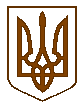 БУЧАНСЬКА     МІСЬКА     РАДАКИЇВСЬКОЇ ОБЛАСТІВ И К О Н А В Ч И  Й       К О М І Т Е ТР  І  Ш  Е  Н  Н  Я« 19 » квітня 2016 року                                                                                   	      № 165Про організацію  літнього оздоровлення та відпочинку дітей  та підлітків, в тому числі соціально незахищених категорій,у літній період 2016 року       Заслухавши інформацію начальника служби  у справах дітей та сім’ї, С.П.Архипенко, про організацію оздоровлення та відпочинку  дітей   м. Буча у 2016 році, на виконання вимог Закону України «Про оздоровлення та відпочинок дітей», міської  комплексної програми підтримки сім′ї  та забезпечення прав дітей „Назустріч дітям”  до 2017 року,   керуючись ст.32 Закону України «Про місцеве самоврядування в Україні»,  виконавчий комітет Бучанської міської радиВИРІШИВ:1. Інформацію  начальника служби  у  справах дітей та  сім’ї про організацію  літнього  оздоровлення  та  відпочинку  дітей  та  підлітків,  в тому  числі соціально незахищених категорій, у літній період 2016 року взяти до відома (Додаток1). 2. Утворити  міську  координаційну  групу  з оздоровлення та відпочинку  дітей міста  Буча у літній період 2016 року та затвердити її склад  (Додаток 2). 3. Затвердити Положення про порядок відбору та направлення  дітей м. Буча на оздоровлення та відпочинок до дитячих закладів оздоровлення та відпочинку у 2016 році  (Додаток 3).4. Фінансовому управлінню розглянути можливість внесення змін до місцевого бюджету щодо фінансування заходів з оздоровлення та відпочинку дітей в розмірі не менше ніж на рівні 2015 року.5. КП «Бучанські новини» широко висвітлювати   інформацію про  хід проведення організації оздоровлення та відпочинку  дітей міста Буча у 2016 році. 6. Контроль за виконанням даного рішення покласти на заступника міського голови з соціально - гуманітарних питань, Матюшенко Л.А.Міський голова                                                                                     А.П. Федорук      Керуючий справами						        Г.В. СурайПогоджено:	        Заступник міського голови                                                                   Л.А. Матюшенко Начальник фінансового управління                                                     Т.А.Сімон  Завідувач юридичним відділом 			                               Т.О. ШаправськийПодання:Начальник служби у справах дітей та сім’ї                                         С.П. Архипенко							     Додаток 1                                                                                                       до рішення  № 165                                                                                                             виконавчого комітету                                                                                                                 Бучанської міської ради                                                                                                                 від «19 » квітня  2016 р.Інформація  про організацію літнього оздоровлення, відпочинку дітей та підлітків,в тому числі незахищених категорій, у літній період 2016 рокуУ м. Буча затверджена та діє міська  комплексна програма підтримки сім′ї  та забезпечення прав дітей „Назустріч дітям”  до 2017 року.У місцевому бюджеті на оздоровлення та відпочинок дітей передбачено – 730 тис. грн. З різних фондів: за кошти місцевого, державного бюджетів,  благодійних організацій, батьківські кошти –  планується охопити оздоровленням та відпочинком  1920 дітей (віком від 7 до 17 років).   Це становить  70%  від загальної кількості дітей  (2846 осіб).Будуть діяти 6 пришкільних таборів у яких відпочине 500 дітей.Першочергово будуть оздоровлюватися діти, що потребують соціальної уваги та підтримки.Діти-сироти та діти, позбавлені батьківського піклування – 52 дітей Діти-інваліди – 51 дитина Діти з багатодітних та малозабезпечених сімей – 289 осіб Діти учасників АТО – 23 дітейВідділами  та  службами Бучанської міської ради: у справах дітей та сім’ї, відділом освіти,  міською поліклінікою, центром соціальних служб для сім’ї, дітей та молоді вже розпочато роботу з організації відпочинку і оздоровлення дітей у літній період 2016 року.З початку 2016 року оздоровлено 32 дітей: 3 путівки до «Молодої гвардії» (м.Одеса) – отримали діти, позбавлені батьківського піклування (надані КОДА);29 дітей направлено на оздоровлення педіатричним відділенням Бучанської міської поліклініки. Керуючий справами                                                                                         Г.В.СурайВиконавець:Архипенко									      Додаток 2                                                                                                    до рішення № 165                                                                                                           виконавчого комітету                                                                                                                Бучанської міської ради                                                                                                               від « 19 » квітня 2016 р.Склад міської координаційної групиз оздоровлення та відпочинку дітей міста Бучау літній період 2016 рокуГолова  координаційної  групи  з                    - Архипенко Світлана Павлівна, оздоровлення та відпочинку дітей                    начальник  служби у справах дітей та сім’ї;Члени координаційної групи                           - Джам Оксана Іванівна, завідувач  
                                                                                  педіатричного відділення Бучанської  
                                                                                  міської поліклініки;                                                                                - Науменко Валентина Василівна,  
                                                                                  методист міського методичного кабінету;                                                                                - Ренчка Олена Олександрівна,                                                                                   директор Центру соціальних служб для         
                                                                                  сім’ї, дітей та молоді;                                                                                - Меланченко Алла Василівна, заступник  
                                                                                  начальника служби у справах дітей та  
                                                                                  сім’ї.Керуючий справами                                                                                         Г.В.СурайВиконавець:Архипенко									       Додаток 3                                                                                                      до рішення № 165                                                                                                             виконавчого комітету                                                                                                                  Бучанської міської ради                                                                                                                 від « 19 » квітня 2016 р.П О Л О Ж Е Н Н Япро порядок відбору та направлення дітей  м. Буча на оздоровлення та відпочинок  до дитячих закладів оздоровлення та відпочинку у 2016 роціЗагальні положенняПоложення про порядок відбору та направлення дітей м. Буча на оздоровлення та відпочинок до дитячих закладів оздоровлення та відпочинку у 2016 році (далі – Положення), застосовується під час відбору на направлення дітей міста, які потребують соціальної уваги та підтримки, на оздоровлення та відпочинок дітей до дитячих закладів оздоровлення та відпочинку у 2016 році за путівками, вартість яких відшкодовується за рахунок видатків місцевого бюджету.Путівки для оздоровлення та відпочинку дітей, які потребують соціальної уваги та підтримки, надаються службою у справах дітей а сім′ї Бучанської міської ради.Придбані путівки для оздоровлення та відпочинку дітей, які потребують соціальної уваги та підтримки, надаються відповідно до розділу 2 цього Положення, безоплатно або з частковою оплатою, яка сплачується за рахунок батьків (осіб, що їх замінюють) або інших джерел, не заборонених законодавством.Відбір та направлення дітей, які потребують соціальної уваги та підтримки, до дитячих закладів оздоровлення та відпочинку здійснюють відділи та служби міської ради, а саме: служба у справах дітей та сім’ї, відділ освіти, відділ культури та спорту, центр соціальних служб для сім’ї, дітей та молоді.До дитячих закладів оздоровлення та відпочинку протягом року направляються діти віком від 7 до 18 років.У випадку дострокового від’їзду дитини з дитячого закладу оздоровлення та відпочинку сума коштів від вартості путівки (батьківська часткова оплата), що залишилася невикористаною,  не повертається.За путівками для оздоровлення та відпочинку дітей, які потребують соціальної уваги та підтримки, дитина може бути направлена до дитячого закладу оздоровлення та відпочинку не більше одного разу за один календарний рік (крім випадків, передбачених чинним законодавством).Дане положення не розповсюджується на роботу пришкільних таборів.2.  Порядок організаційної роботи  щодо оздоровлення  та відпочинку дітей2.1.  Міській координаційній групі з оздоровлення та відпочинку дітей міста Буча:     2.1.1. Провести необхідну організаційну роботу щодо оздоровлення та відпочинку дітей, вжити заходів, спрямованих на охоплення всіма видами оздоровлення і відпочинку  дітей шкільного віку.     2.1.2. Організувати, крім  таборів з денним перебуванням на базі загальноосвітніх  навчальних закладів, інші  види і форми  відпочинку, оздоровлення та зайнятості  дітей і підлітків при дошкільних, позашкільних, спортивних, культурно-освітніх закладах, а саме: туристичні походи, поїздки, літні спортивні  змагання, спортивно-оздоровчі збори, спартакіади, змагання, турніри, концерти, конкурси, фестивалі, перегляд кінофільмів, відвідування музеїв тощо.      2.1.3. Посилити контроль та забезпечити  комплектування груп дітей диспансерного нагляду для санаторно-курортного лікування за станом здоров’я, профілем захворювань.      2.1.4. Забезпечити, у першочерговому порядку, відпочинок та  оздоровлення дітей, які потребують особливої соціальної уваги та підтримки:   дітей-сиріт,   дітей,   позбавлених  батьківського  піклування, бездоглядних дітей, дітей-інвалідів, дітей загиблих учасників АТО та дітей учасників АТО,  дітей вимушених переселенців, осіб, дітей, які постраждали внаслідок  стихійного лиха, техногенних аварій, катастроф, дітей з багатодітних  і малозабезпечених сімей, дітей, батьки яких загинули від  нещасних  випадків  на  виробництві  або  під  час  виконання службових  обов'язків,  дітей,  які  перебувають  на  диспансерному обліку,  талановитих  та обдарованих  дітей - переможців міжнародних, всеукраїнських,  обласних,  міських олімпіад, конкурсів, фестивалів, змагань,  спартакіад,  відмінників  навчання,  лідерів дитячих громадських  організацій;  дитячих  творчих  колективів  та спортивних  команд.        2.1.5. До 25 травня 2016 року поновити базу даних дітей, які підлягають оздоровленню влітку 2016 року, з метою охоплення  та оздоровлення  дітей пільгових категорій, які обліковуються виконавчими органами міської ради та уникнення дублювання оздоровлених дітей різними установами та організаціями.2.2. Службі у справах дітей та сім’ї міської ради забезпечити координацію та контроль:          2.2.1. За організацією оздоровлення та відпочинку дітей міста установами, благодійними організаціями та фондами, підприємствами; за проведенням оздоровчої кампанії  влітку   2016 року.          2.2.2. За діяльністю дитячих закладів оздоровлення та відпочинку незалежно від форм власності та підпорядкування, що знаходяться на території міста Буча.           2.2.3.За підбором кандидатур дітей, які потребують соціальної уваги та підтримки  оздоровлення в стаціонарних оздоровчих таборах та закладах відпочинку.2.3.  Відділу освіти міської ради:         2.3.1. Організувати, на базі підпорядкованих загальноосвітніх закладів  міста, в період з 30 травня  по 16 червня  2016 року, табори відпочинку з денним перебуванням.          2.3.2.     Забезпечити своєчасний відбір дітей в оздоровчі заклади України.         2.3.3. Організувати проведення профілактичних рейдів з попередження бездоглядності та правопорушень серед дітей в канікулярний період  упродовж  червня-серпня 2016  року.         2.3.4. Забезпечити підбір кандидатур дітей-сиріт, дітей, позбавлених батьківського піклування, дітей-вихованців з прийомних сімей для оздоровлення в стаціонарних оздоровчих закладах.         2.3.5 Спільно з благодійними установами  забезпечити організацію оздоровлення дітей з сімей, які опинились в складних життєвих обставинах, в благодійних оздоровчих закладах та проводити моніторинг перебування дітей цієї категорії в закладах оздоровчого типу.2.4.  Бучанській міській поліклініці:2.4.1. Організувати роботу з відбору дітей на оздоровлення та реабілітацію в санаторні заклади України, місцеві оздоровчі заклади, згідно з кількістю виділених путівок.  Уточнити списки диспансерних груп дітей з метою виявлення першочергової категорії, підлягаючих оздоровленню, довести до відома батьків сезонність (упродовж року) направлення дітей на оздоровлення.            2.4.2. Забезпечити у повному обсязі використання путівок для  дітей, які перебувають на диспансерному обліку і потребують санаторного оздоровлення.           2.4.3. Забезпечити своєчасний відбір дітей в оздоровчі заклади,  суворе дотримання встановлених при відборі показань, проведення санації порожнини рота, пильний огляд на наявність педикульозу, проведення дегельмінтизації (за необхідності) при направленні дітей на оздоровлення.           2.4.4. Забезпечити проведення безоплатного медичного огляду працівників закладів оздоровлення та відпочинку, що знаходиться на території міста.           2.4.5 Забезпечити медичний нагляд за дітьми, які будуть перебувати в таборах з денним перебуванням при загальноосвітніх та позашкільних  навчальних закладах в період з 30 травня по 16 червня 2016 року, з боку медичних сестер, які працюють в цих закладах.2.5. Міському  центру соціальних служб  для  сім'ї, дітей  та молоді:            2.5.1. Забезпечити організацію проведення профілактичної роботи з попередження негативних явищ серед дітей та молоді шляхом проведення групових заходів, лекційно - тренінгових занять, ігротек, тематичних дискотек тощо з питань утвердження цінностей здорового способу життя, міжособистісного спілкування, розвитку особистості та надання індивідуальних консультацій  у таборах з денним перебуванням.            2.5.2. Спільно з службою у справах дітей та сім'ї, відділом освіти міської ради продовжити роботу з  інспектування соціально незахищених сімей для виявлення дітей, які перебувають в складних життєвих обставинах, для подальшої корекційної роботи  та організації оздоровлення зазначеної категорії дітей.           2.5.3. Організувати надання методичної допомоги щодо впровадження просвітницької та профілактичної роботи серед працівників, які працюють з дітьми в таборах оздоровлення та відпочинку.           2.5.4. Забезпечити облік та підбір кандидатур дітей - інвалідів для оздоровлення в стаціонарних оздоровчих закладах.            2.5.5.  Забезпечити облік та підбір кандидатур дітей, які опинились в складних життєвих обставинах для відпочину у пришкільних таборах та оздоровлення в  стаціонарних оздоровчих закладах.2.6. Відділу  культури  та  спорту  міської  ради  спільно  з  позашкільними   закладами м. Буча:          2.6.1. Забезпечити проведення культурних,  спортивно-масових, фізкультурно-оздоровчих заходів упродовж  літнього періоду 2016 року.          2.6.2. Забезпечити організацію виїзних турів з концертними та ігровими розважальними програмами  в табори з денним перебуванням.Порядок надання дітям путівок для оздоровлення та відпочинку дітей, які потребують соціальної уваги та підтримки3.1. Безоплатні:дітям-сиротам та дітям, позбавленим батьківського піклування;бездоглядним та безпритульним дітям;вихованцям дитячих будинків сімейного типу та прийомних сімей (у тому числі дітям батьків вихователів чи прийомних батьків);дітям-інвалідам за відсутності медичних показань та здатності до самообслуговування;дітям, загиблих батьків, учасників АТО;дітям, батьки яких загинули від нещасних випадків на виробництві або під час виконання службових обов’язків;дітям з малозабезпечених сімей, сім’ї яких відповідно до чинного законодавства одержують соціальну допомогу малозабезпеченим сім’ям;дітям з багатодітних сімей  (у яких виховується троє і більше дітей віком до 18 років).3.2. Путівки з частковою оплатою у розмірі 25 відсотків вартості путівки, яка сплачується за рахунок батьків (осіб, що їх замінюють) або інших джерел, не заборонених чинним законодавством: дітям, які перебувають на диспансерному обліку;обдарованим і талановитим дітям, які досягли особливих успіхів у тій чи іншій сфері діяльності, а саме: переможцям, лауреатам та/або дипломантам олімпіад, творчих конкурсів, фестивалів, спартакіад, спортивних змагань не нижче районного, міського рівня (1-3 особисте або командне місце);лідерам та активістам дитячих громадських організацій не нижче міського рівня;відмінникам навчання;дітям, які набули статусу внутрішньо переміщеної особи;розмір плати, зазначеної у пункті 3.2., зменшується на 50 відсотків, для дітей, батьки яких є учасниками АТО, під час їх мобілізації.3.3. Путівки з частковою оплатою у розмірі 50 відсотків вартості путівки, яка сплачується за рахунок батьків (осіб, що їх замінюють) або інших джерел, не заборонених чинним законодавством: дитячим творчим колективам та спортивним командам – переможцям міжнародних, всеукраїнських, обласних, міських конкурсів, фестивалів, змагань, спартикіад.3.4. До початку оздоровчої зміни частина вартості путівки для оздоровлення та відпочинку дітей, які потребують особливої соціальної уваги та підтримки, яка оплачується за рахунок батьків (осіб, які їх замінюють), з інших джерел, не заборонених чинним законодавством, сплачується на банківський рахунок відповідного оздоровчого закладу.4. Перелік документів, необхідних для отриманняпутівки до дитячого закладу оздоровлення та відпочинку4.1. Для отримання путівок до служби у справах дітей та сім’ї подаються такі документи:      4.1.1. Для дітей-сиріт та дітей, позбавлених батьківського піклування: - копія свідоцтва про народження;- копія документа, що підтверджує статус дитини-сироти або дитини, позбавленої  
              батьківського піклування.       4.1.2. Для бездоглядних та безпритульних дітей:- копія свідоцтва про народження;- довідка служби у справах дітей та сім’ї про підтвердження статусу.       4.1.3. Для вихованців дитячих будинків сімейного типу і прийомних сімей (у тому числі  рідних дітей прийомних батьків та батьків вихователів):- копія свідоцтва про народження;- копія розпорядчого документа органу, який створив прийомну сім'ю чи дитячий 
            - будинок сімейного типу (для рідних дітей прийомних батьків чи батьків    вихователів).        4.1.4. Для дітей-інвалідів за відсутності медичних протипоказань та здатності до 
                самообслуговування:- копія свідоцтва про народження;- копія документа, який підтверджує належність дитини до зазначеної категорії.        4.1.5.  Для дітей, батьки яких загинули у зоні АТО;- копія свідоцтва про народження;- копія документа, який підтверджує належність дитини до зазначеної категорії.        4.1.6. Для дітей, батьки яких загинули від нещасних випадків на виробництві або під час виконання службових обов'язків, та дітей, які постраждали внаслідок  стихійного лиха, техногенних аварій, катастроф: - копія свідоцтва про народження; - копія документа, який підтверджує належність дитини до зазначеної категорії.       4.1.7. Для дітей з малозабезпечених сімей, сім'ї яких відповідно до чинного законодавства  одержують державну соціальну допомогу малозабезпеченим   сім'ям: - копія свідоцтва про народження;- довідка про призначення державної соціальної допомоги малозабезпеченим сім'ям.       4.1.8. Для дітей з багатодітних сімей (в яких виховується 3 і більше дітей віком до 18 років):
            - копія свідоцтва про народження;- копія посвідчення дитини з багатодітної сім’ї.        4.1.9. Для обдарованих і талановитих дітей, які досягли особливих успіхів у тій чи 
               іншій сфері діяльності, а саме: переможцям, лауреатам та/або дипломантам олімпіад, творчих конкурсів, фестивалів, спартакіад, спортивних змагань (1-3 особисте або  
               командне місце) - копія свідоцтва про народження; - копія відповідного посвідчення, диплома, грамоти тощо про присвоєння звання     
              переможця, лауреата та дипломанта олімпіад, творчих конкурсів, оглядів, 
              спортивних змагань (1-3 особисте або командне місце) отримані упродовж 
              останніх 2 років.         4.1.10.  Для дітей, які перебувають на диспансерному обліку:  - копія свідоцтва про народження;  - медична довідка, яка підтверджує перебування дитини на диспансерному обліку.         4.1.11. Для дітей, які є лідерами та активістами дитячих громадських організацій:  - копія свідоцтва про народження;  - клопотання керівного органу дитячої громадської організації про надання дитині 
                путівки.          4.1.12. Для відмінників навчання:  - копія свідоцтва про народження;  - копія табелів успішності за попередній та поточний навчальний рік. У табелі 
                враховуються тільки річні (підсумкові) оцінки.           4.1.13. Для дітей, які набули статусу внутрішньо переміщеної особи: - копія свідоцтва про народження; - копія довідки внутрішньо переміщеної особи.           4.1.14. Для дітей, батьки яких є учасниками АТО, під час їх мобілізації:     -   копія свідоцтва про народження;     -  копія документа, який підтверджує статус батька дитини на час оздоровлення.4.2. Зазначені у розділі 3 документи не потребують нотаріального засвідчення. Їх копії
засвідчуються начальником служби у справах дітей та сім’ї.4.3. Перед відправленням діти, яким надається путівка для оздоровлення та відпочинку дітей, які потребують особливої соціальної уваги та підтримки, проходять медичний огляд. На кожну дитину, яка направляється до дитячого закладу оздоровлення та відпочинку, оформляються медичні документи, які заповнюються міською поліклінікою та відповідним закладом санітарно-епідеміологічного нагляду.5. Проїзд груп дітей до дитячих закладів оздоровлення та відпочинку5.1. Проїзд дітей до дитячих закладів оздоровлення та відпочинку проводиться організовано групами.5.2. Проїзд дітей здійснюється за рахунок коштів батьків (осіб, які їх замінюють), а також інших джерел, не заборонених чинним законодавством.5.3. Відповідальними за збереження життя та здоров'я дітей, які направляються до дитячих закладів оздоровлення та відпочинку у складі організованої групи, на весь період перебування в дорозі, в день заїзду та до моменту передачі їх батькам є відповідні працівники дитячих оздоровчих закладів та особи, які супроводжують групу дітей та працівники дитячих оздоровчих закладів.5.4. Особи, які супроводжують групи дітей на оздоровлення призначаються розпорядженням Бучанського міського голови, наказами керівників структурних підрозділів.5.5. Діти, які направляються до дитячого закладу оздоровлення та відпочинку, повинні мати з собою такі речі, необхідні для перебування в закладі:предмети особистої гігієни;одяг і змінне взуття; дві зміни нижньої білизни;спортивне взуття та одяг;купальник, плавки, взуття, що не промокає;головний убір від сонця;теплі речі;кімнатне взуття.5.6. У разі захворювання дитини дитячий заклад оздоровлення та відпочинку організовує її лікування до одужання, незалежно від терміну дії путівки. Умови від їзду дитини до місця постійного проживання узгоджуються з батьками, особами, що їх замінюють та з службою у справах дітей та сім'ї.  Керуючий справами                                                                                         Г.В.СурайВиконавець:Архипенко